ПОСТОЯННАЯ  КОМИССИЯ  ПО  ВОПРОСАМ ПЛАНИРОВАНИЯ, БЮДЖЕТА  И  ФИНАНСОВ_______________№_______________на №___________от________________┌						┐ПРОТОКОЛ  заседания комиссии22.11.2018 год 		15-00 ч.                Малый зал Присутствовали:Гончарук Оксана Витальевна  Звягин Олег Сергеевич Наумчак Виктор Анатольевич Страшный Сергей Анатольевич Шумахер Юрий БорисовичПриглашенные: СЛУШАЛИ: Информацию начальника отдела финансов департамента коммунальной собственности Одесского городского совета Слободянюк О.С. о выполнении бюджета за 2018 год и основных показателей проекта бюджета на 2019 год.Выступили: Гончарук О.В., Наумчак В.А., Страшный С.А.,           Еремица А.Н., Звягин О.С.Голосовали за увеличение показателей доходов бюджета города Одессы  (департамент коммунальной собственности)За – единогласно.РЕШИЛИ: Увеличить показатели доходов бюджета города Одессы  (департамент коммунальной собственности):СЛУШАЛИ: Информацию заместителя директора по экономике, финансам и юридическим вопроса ООО «Инфокс» Тютюнник Е.В. по вопросу предоставления ООО «Инфокс» льготы по плате за землю.Выступили: Гончарук О.В., Наумчак В.А., Страшный С.А., Звягин О.С.Голосовали за предоставление ООО «Инфокс» льготы по плате за землю:За – единогласно.РЕШИЛИ: Включить в проект решения «Про надання пільг щодо земельного податку  на 2019 рік» наступну строку:СЛУШАЛИ: Информацию заместителя начальника планового отдела департамента здравоохранения Одесского городского совета Гамори А.Н. о выполнении департаментом  бюджета за 2018 год и основных показателей проекта бюджета на 2019 год.Выступили: Бедрега С.Н., Гончарук О.В., Звягин О.С., Наумчак В.А.РЕШИЛИ: Информацию принять к сведению. Департаменту здравоохранения предоставить в адрес комиссии полную информацию по «Міської комплексної програми протидії ВІЛ-інфекції/ СНІДу, туберкульозу, гепатитам та наркоманії у місті Одесі».СЛУШАЛИ: Информацию в.и.о.директора Спортивно-концертного комплекса Одесский дворец спорта  Балана Н.А. по вопросу предоставления льготы по плате за землю.Выступили: Гончарук О.В., Наумчак В.А., Звягин О.С.РЕШИЛИ: Перенести рассмотрение данного вопроса на следующее заседание комиссии. В.и.о.директора Спортивно-концертного комплекса Одесский дворец спорта предоставить в адрес комиссии полную информацию по земельному участку и результаты финансовой деятельности предприятия. СЛУШАЛИ: Информацию по заявлениям, поступившим в адрес Одесского городского совета, по вопросу предоставления льгот по плате за землю.СЛУШАЛИ: Информацию заместителя начальника Гидрометеорологического центра Черного и Азовского морей Леонова В.А. по вопросу предоставления льготы по плате за землю.Выступили: Гончарук О.В., Наумчак В.А., Звягин О.С.РЕШИЛИ: Данное предприятие попадает под пункт проекта решения «Про надання пільг щодо земельного податку  на 2019 рік»: СЛУШАЛИ: Информацию по заявлениям, поступившим в адрес Одесского городского совета, по вопросу установления льготного размера арендной платы.Голосовали за установление размера арендной платы в размере 1 гривня в год на все помещение:За – единогласно.РЕШИЛИ: Встановити на період з 01.01.2019 року до 31.12.2019 року  орендну плату у розмірі 1 гривня на рік за кожне орендоване приміщення:СЛУШАЛИ: Информацию по заявлениям, поступившим в адрес Одесского городского совета, по вопросу установления льготного размера арендной платы.СЛУШАЛИ: Информацию по утверждению плана работы постоянной комиссии по вопросам планирования, бюджета и финансов на 2019 год.Голосовали за план работы комиссии:За – единогласно.РЕШИЛИ: Утвердить плана работы постоянной комиссии по вопросам планирования, бюджета и финансов на 2019 год:СЛУШАЛИ: Информацию по обращению директора коммунального предприятия «Стадиона «Спартак» об освобождении предприятия от части прибыли (дохода), подлежащего зачислению в бюджет (обращение №01-02/129 от 10.10.2018 года).  РЕШИЛИ: Считать нецелесообразным освобождение коммунального предприятия «Стадиона «Спартак от уплаты части прибыли (дохода), подлежащего зачислению в бюджет.СЛУШАЛИ: Информацию по заявлениям, поступившим в адрес Одесского городского совета, по вопросу предоставления льгот по плате за землю.Голосовали за проект решения «Про надання пільг щодо земельного податку  на 2019 рік»: За – единогласно.РЕШИЛИ: Поддержать проект решения «Про надання пільг щодо земельного податку  на 2019 рік»  и вынести его на рассмотрение XXX сессии Одесского городского совета.  СЛУШАЛИ: Информацию по заявлениям, поступившим в адрес Одесского городского совета, по вопросу установления льготного размера арендной платы.Голосовали за проект решения «Про встановлення розміру орендної плати на 2019 рік»: За – единогласно.РЕШИЛИ: Поддержать проект решения «Про встановлення розміру орендної плати на 2019 рік» и вынести его на рассмотрение XXX сессии Одесского городского совета.  Голосовали за увеличение в 2019 году средств депутатского фонда до             2,0 млн.гривень на каждого депутата:За – единогласно. РЕШИЛИ: Увеличить сумму средств депутатского фонда до 2,0 млн.гривень на каждого депутата в бюджете города Одессы на 2019 год.Председатель комиссии                                               О.В.Гончарук			Секретарь комиссии                                                    В.А.Наумчак 			ОДЕСЬКА 	МІСЬКА РАДА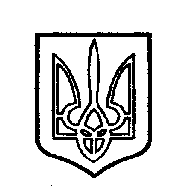 ОДЕССКИЙ ГОРОДСКОЙ СОВЕТ65004, м.Одеса, пл.Думська,165004, г.Одесса, пл.Думская,1Бедрега Светлана Николаевна    - заместитель городского головы - директор департамента финансов Одесского городского совета;ПоздняковаАнна Ивановна  - депутат Одесского городского совета; ЕремицаАлексей Николаевич - депутат Одесского городского совета;СлободянюкОльга Савельевна - начальник отдела финансов департамента коммунальной собственности Одесского городского совета;ГаморяАлександра Николаевна - заместитель начальника отдела экономики и планирования департамента здравоохранения Одесского городского совета; БаланНиколай Алексеевич - в.и.о.директора Спортивно-концертного комплекса Одесский дворец спорта;ЛасковецЖана Николаевна - гл. бухгалтер Спортивно-концертного комплекса Одесский дворец спорта;ТютюнникЕлена Вячеславовна - заместитель директора по экономике, финансам и юридическим вопроса ООО «Инфокс»;ЛеоновВалентин Анатольевич - заместитель начальника Гидрометеорологического центра Черного и Азовского морей. Кошти від приватизації та відчуження майна в інший спосіб, що перебуває в комунальній власності територіальної громади міста Одеси 70 000 000Кошти від продажу земельних ділянок несільськогосподарського призначення, що перебувають у державній або комунальній власності територіальної громади міста Одеси 55 000 000Кошти від приватизації та відчуження майна в інший спосіб, що перебуває в комунальній власності територіальної громади міста Одеси 70 000 000Кошти від продажу земельних ділянок несільськогосподарського призначення, що перебувають у державній або комунальній власності територіальної громади міста Одеси 55 000 000Група платників, категорія/цільове призначення 
земельних ділянокРозмір пільги 
(відсотків суми податкового зобов’язання за рік)Підприємства, які здійснюють забір, очищення та постачання води, відведення й очищення стічних вод70Державне підприємство «Державний науково-дослідний та проектно-вишукувальний інститут «НДІПРОЕКТРЕКОНСТРУКЦІЯ» Голосували за надання пільги зі сплати за землю:За – 0.ВИРІШИЛИ: Рішення не прийняте.  Органи державної влади, органи прокуратури, установи,спеціалізовані санаторії України для реабілітації, лікування та оздоровлення хворих, військові формування, утворені відповідно до законів України, Збройні сили України та Державна прикордонна служба України, які повністю утримуються за рахунок коштів  державного бюджету 1001.Центр соціальних програм «Оптімум» (підприємство громадської організації) 2.59 Будинку офіцерів   проспект Гагаріна, 10-А.3.Обласній дитячо-юнацькій спортивній школі стрільби як орендарю приміщення, розташованого за адресою:  м. Одеса,  вул. Академіка Корольова, 31-А.4.Комунальній установі «Одеський театр юного глядача  ім. Юрія Олеши»  вул. Пантелеймонівська, 18;   вул. Грецька, 50.5.Комунальна установа «Територіальний центр соціального обслуговування (надання соціальних послуг) Малиновського району міста Одеси»  6.Комунальній установі «Централізована міська бібліотечна система для дорослих»,  вул. Преображенська,35; вул. Градоначальницька, 9;  вул. Червонослобідська, 40; вул. Степова, 66; вул. Генерала Бочарова, 14;   Фонтанська дорога,116; вул. Юхима Геллера, 43; вул.. Сегедська, 10-а; Новосельського, 69/71;  проспект Адміральський, 30;  проспект  Гагаріна, 16А/3; вул. Лузанівська, 67;  пр-кт Кримський, 58; вул. Академічна, 5-А;                                 Французький бульвар, 22; вул. Перемоги, 26;  вул. Космонавтів, 23/1; вул. Інглезі, 5;  вул. Генерала Петрова, 59-А; Люстдорфська дорога, 146/1»; 7.Комунальній установі «Централізована міська бібліотечна система для дітей», вул. Градоначальницька, 9;  вул. Богдана Хмельницького, 13;  Французький бульвар,11-А;  вул. Чорноморського козацтва,169-А,  вул. Ільфа і Петрова, 15;  вул. Єфимова,12; вул. Посмітного, 33;   вул. Інглезі, 5; вул. Чорноморського козацтва, 45; вул.. Фабрічна, ½;  вул. Льва Толстого, 13; вул. Краснова, 5; вул. Краснова, 11-Б;  вул. Марсельська,14;  вул. Варненська, 12-А; вул. Варненська 12/4;  проспект Добровольського, 148-А;  вул. Академіка Корольова, 71/1;   пров. Вишневського, 13; вул. Балківська, 36/6; вул. Катерининська, 67;    8.Комунальному позашкільному навчальному закладу «Дитяча музична школа № . Одеси», як орендарю приміщення розташованого за адресою:   м. Одеса, вул. Краснослобідська, 63.9.Комунальному позашкільному навчальному закладу «Дитяча музична школа № . Одеси», як орендарю приміщення розташованих у  м. Одесі за адресами: вул. Героїв Сталінграду, 36вул. Марсельська, 610.Комунальному позашкільному навчальному закладу «Дитяча музична школа № . Одеси», як орендарю приміщення розташованого за адресою: м. Одеса, вул. Варненська,12.11.Комунальному позашкільному навчальному закладу «Дитяча музична школа № . Одеси», як орендарю приміщень розташованих   у    м. Одесі за адресами: вул. Махачкалінська, 4; вул. Висоцького, 16; вул. Кримська, 62; вул. Ростовська, 4А.12.Комунальному позашкільному навчальному закладу «Дитяча музична школа № 15 ім. Т.І. Боєвої м. Одеси», як орендарю приміщення розташованого за адресою: м. Одеса, проспект Олександрівський, 11.13.Комунальному позашкільному навчальному закладу «Дитяча театральна школа м. Одеси», як орендарю приміщення розташованого за адресою: м. Одеса, вул. Софіївська, 24.14.Комунальному позашкільному навчальному закладу «Дитяча художня школа № . Одеси», як орендарю приміщення розташованого за адресою: м. Одеса, вул. Махачкалінська, 7.15.Комунальному позашкільному навчальному закладу «Дитяча школа мистецтв № . Одеси», як орендарю приміщення розташованого за адресою: м. Одеса, площа Молоді, 17.16.Комунальному позашкільному навчальному закладу «Дитяча школа мистецтв № . Одеси», як орендарю приміщення  розташованого за адресою: м.  Одеса, вул. Академіка Філатова, 66/68.17.Комунальному позашкільному навчальному закладу «Дитяча школа мистецтв № . Одеси», як орендарю приміщення розташованого за адресою: м. Одеса, вул. Балківська, 42А.18.Комунальному підприємству «Туристичний інформаційний центр міста Одеси», як орендарю приміщень розташованих за адресами: м. Одеса, вул. Леха Качинського, 5; Приморський бульвар (частина фунікульору).Релігійній Місії «Карітас-Спес-Одеса» Одесько-Симферопольської Дієцезії Римсько-Католицької Церкви як користувачу приміщення, розташованого за адресою: м. Одеса,  вул. Жуковського, 26.Голосували за встановлення пільгового розміру орендної плати:За – 0.ВИРІШИЛИ: Рішення не прийняте.  1.Рассмотрение и вынесение на сессии Одесского городского совета проектов решений о льготах по плате за землю, об установлении размера арендной платыПостоянно2.Рассмотрение обращений и заявлений от юридических и физических лиц, направленных в адрес комиссииПостоянно3.Рассмотрение отчета об исполнении бюджета города Одессы за 2018 год.I квартал 2019 года4.Рассмотрение заявлений главных распорядителей бюджетных средств о корректировках бюджета города на 2019 год.Постоянно